Sample Assessment Tasks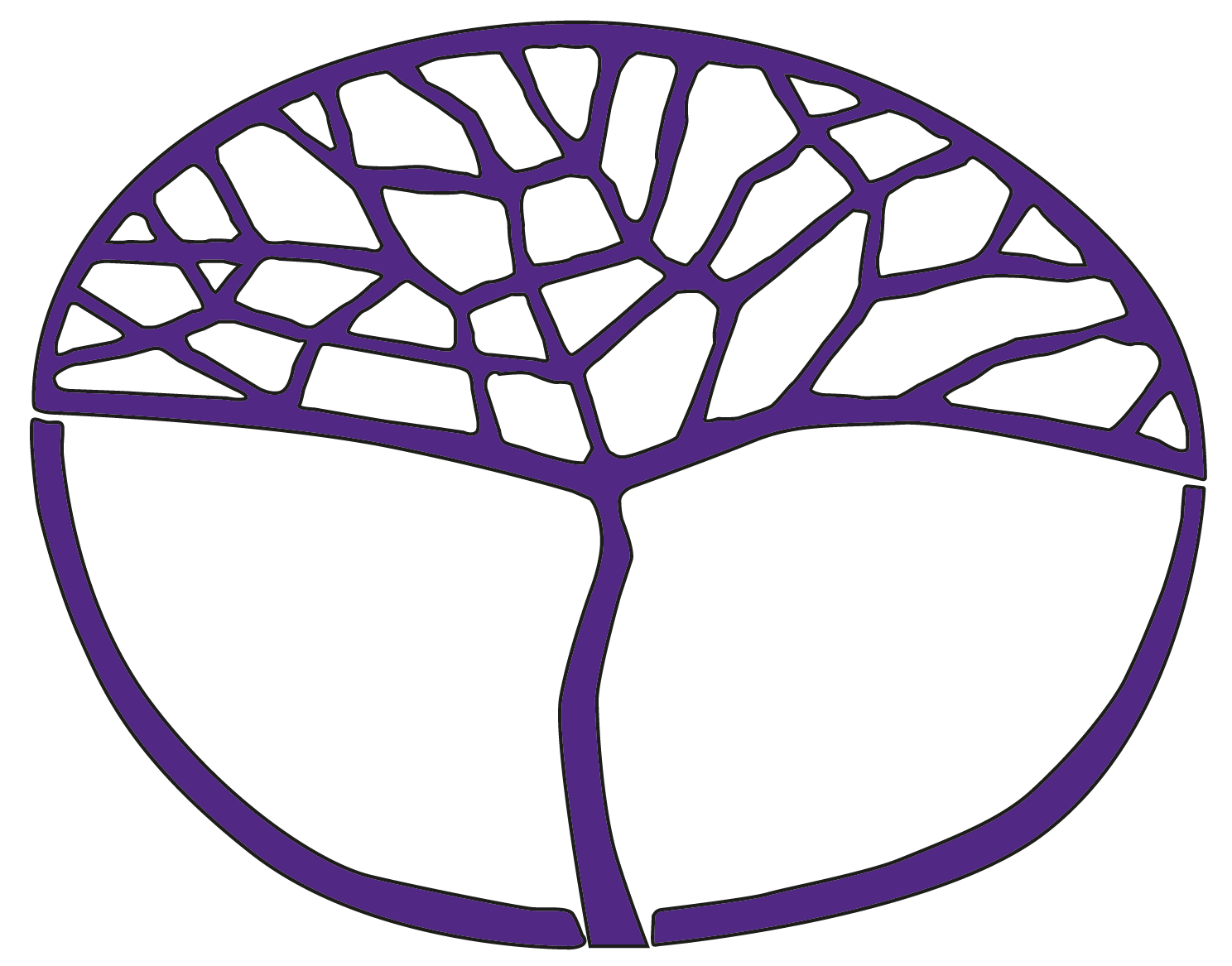 Politics and Law ATAR Year 12Copyright© School Curriculum and Standards Authority, 2015This document – apart from any third party copyright material contained in it – may be freely copied, or communicated on an intranet, for non-commercial purposes in educational institutions, provided that the School Curriculum and Standards Authority (the Authority) is acknowledged as the copyright owner, and that the Authority’s moral rights are not infringed.Copying or communication for any other purpose can be done only within the terms of the Copyright Act 1968 or with prior written permission of the Authority. Copying or communication of any third party copyright material can be done only within the terms of the Copyright Act 1968 or with permission of the copyright owners.Any content in this document that has been derived from the Australian Curriculum may be used under the terms of the Creative Commons Attribution 4.0 International (CC BY) licence.DisclaimerAny resources, such as texts, websites and so on that may be referred to in this document are provided as examples of resources that teachers can use to support their learning programs. Their inclusion does not imply that they are mandatory or that they are the only resources relevant to the course.Sample assessment taskPolitics and Law – ATAR Year 12 Task 3 – Unit 3Assessment type: InvestigationConditionsPeriod allowed for completion of the research task: two weeks. 45 minutes to complete the validation essay written in class under test conditions at the end of the research period.Task weighting5% of the school mark for this pair of units__________________________________________________________________________________Part A: Research	(25 marks)Investigate the roles and powers of the Governor-General, ‘the 1975 crisis’; and Australia as a republic (constitutional reform).Use the following points to guide your research.The roles and powers of the Governor-General:	(6 marks)constitutionalaccording to convention‘The 1975 crisis’ and the Governor-General:	(7 marks)in terms of constitutional powersin terms of conventions of the ConstitutionAustralia as a republic (constitutional reform):	(7 marks)the role and powers of ‘the President’, including the reserve powers (options/model)selection/appointment and removal of ‘the President’ (options/model).Use an appropriate retrieval and/or note making chart to take notes, using the points above as a guide.	(3 marks)The research notes need to be comprehensive and provide sufficient evidence.The research notes need to reflect diverse and relevant source information.Ensure the sources of information are correctly acknowledged within the notes.3.	Construct a bibliography following the school’s protocols.	(2 marks)The research notes and the bibliography are to be submitted as part of the task. Part B:	(25 marks)In-class validation essay based on the investigation conducted in Part A.‘The role and powers of the Governor-General are no longer tenable in Australia today and, therefore, Australia should become a republic.’Evaluate this claim with specific reference to ‘the 1975 crisis’.Marking key for sample assessment task 3 – Unit 3Part A: Research Part B: Validation essaySample assessment task Politics and Law – ATAR Year 12 Task 6 – Unit 4Assessment type: Short answerConditionsTime for the task: 45 minutesIn class under test conditions Task weighting8% of the school mark for this pair of units	(30 marks)__________________________________________________________________________________Question 1	(10 marks)(a)	Outline two elements associated with the Commonwealth Parliament. 	(2 marks) ____________________________________________________________________________________________________________________________________________________________________________________________________________________________________________________________________________________________________________________________________________________________________________________________________________________________________________________________________________________________________________(b)	Explain two ways elections for the House of Representatives help to keep it accountable.(3 marks)__________________________________________________________________________________________________________________________________________________________________________________________________________________________________________________________________________________________________________________________________________________________________________________________________________________________________________________________________________________________________________________________________________________________________________________________________________________________________________________________________________________________________________________________________________________________________(c)	Discuss one argument for and one argument against the proposition: ‘elections for the Senate play no role in the accountability of parliament’. 	(5 marks)______________________________________________________________________________________________________________________________________________________________________________________________________________________________________________________________________________________________________________________________________________________________________________________________________________________________________________________________________________________________________________________________________________________________________________________________________________________________________________________________________________________________________________________________________________________________________________________________________________________________________________________________________________________________________________________________________________________________________________________________________________________________________________________________________________________________________________________________________________________________________________________________________________________________________________________________________________Question 2	(10 marks)(a)	Outline two elements associated with the House of Representatives Privileges Committee in the Commonwealth Parliament.	(2 marks)____________________________________________________________________________________________________________________________________________________________________________________________________________________________________________________________________________________________________________________________________________________________________________________________________________________________________________________________________________________________________________(b)	Explain how party discipline can erode the integrity of the committee system’s role in the legislative process of the Commonwealth Parliament. 	(3 marks)__________________________________________________________________________________________________________________________________________________________________________________________________________________________________________________________________________________________________________________________________________________________________________________________________________________________________________________________________________________________________________________________________________________________________________________________________________________________________________________________________________________________________________________________________________________________________(c)	With reference to an example, explain the role of the judiciary in terms of parliamentary accountability.	(5 marks)__________________________________________________________________________________________________________________________________________________________________________________________________________________________________________________________________________________________________________________________________________________________________________________________________________________________________________________________________________________________________________________________________________________________________________________________________________________________________________________________________________________________________________________________________________________________________________________________________________________________________________________________________________________________________________________________________________________________________________________________________________________________________________________________________________________________________________Question 3	(10 marks)(a)	Outline two elements associated with legislation. 	(2 marks)__________________________________________________________________________________________________________________________________________________________________________________________________________________________________________________________________________________________________________________________________________________________________________________________________________________________(b)	Outline the role of the Federation Chamber (Main Committee) of the Commonwealth Parliament and explain how its existence helps to promote parliamentary accountability.	(3 marks)________________________________________________________________________________________________________________________________________________________________________________________________________________________________________________________________________________________________________________________________________________________________________________________________________________________________________________________________________________________________________________________________________________________________________________________________________________________________________________________________________________(c)	Define the gag and the guillotine and discuss how their use during the legislative process may
compromise parliamentary accountability. 	(5 marks)______________________________________________________________________________________________________________________________________________________________________________________________________________________________________________________________________________________________________________________________________________________________________________________________________________________________________________________________________________________________________________________________________________________________________________________________________________________________________________________________________________________________________________________________________________________________________________________________________________________________________________________________________________________________________________________________________________________________________________________________________________________________________________________________________________________________________________________________________________________________________________________________________________________________________________________________________________			Marking key for sample assessment task 6 – Unit 4Question 1(a)	Outline two elements associated with the Commonwealth Parliament.(b)	Explain two ways elections for the House of Representatives help to keep it accountable. (c)	Discuss one argument for and one argument against the proposition: ‘elections for the Senate play no role in the accountability of parliament’.Question 2Outline two elements associated with the House of Representatives Privileges Committee in the Commonwealth Parliament.Explain how party discipline can erode the integrity of the committee system’s role in the legislative process of the Commonwealth Parliament.With reference to an example, explain the role of the judiciary in terms of parliamentary accountability.Question 3Outline two elements associated with legislation.Outline the role of the Federation Chamber (Main Committee) of the Commonwealth Parliament and explain how its existence helps to promote parliamentary accountability.Define the gag and the guillotine and discuss how their use during the legislative process may compromise parliamentary accountability.Sample assessment taskPolitics and Law – ATAR Year 12 Task 9 – Unit 4Assessment type: EssayConditionsTime for the task: 50 minutesIn class under test conditionsTask weighting8% of the school mark for this pair of units__________________________________________________________________________________‘Groups within Australia have not always experienced full political and legal rights.’ 	(25 marks)Evaluate this claim with respect to women in Australia.Marking key for sample assessment task 9 – Unit 4‘Groups within Australia have not always experienced full political and legal rights.’Evaluate this claim with respect to women in Australia.Sample assessment taskPolitics and Law – ATAR Year 12 Task 2 – Unit 3Assessment type: Source analysisConditionsTime for the task: 50 minutesIn class under test conditionsTask weighting10% of the school mark for this pair of units__________________________________________________________________________________Read the source and answer the questions that follow. 	(20 marks)While the number of amendments moved by private members in the House of Representatives increased in the 43rd Parliament, so too did the number of private members’ bills … Up until 30 June 2012, forty-four private members’ bills were introduced into the House of Representatives, the highest number since Federation in 1901. Four have become law. By comparison, during the previous two-year period, 10 private members’ bills were presented to the House and none received assent. In fact, between 1901 and 2010 only 19 non-government bills passed into law.The rise in private members’ bills is due in part to procedural changes introduced under the Agreement for a Better Parliament: Parliamentary Reform, which increased opportunities for private members to participate in the work of the Parliament. This included setting aside time during the government business in the chamber for private members’ bills to be voted on … While procedural changes have had an effect …, clearly a minority government, reliant on the support of the crossbench to get its legislation through the Parliament, is much more likely to consider and even pass bills proposed by private members than a government with a comfortable majority. The extract is from a research paper, The impact of minority government on executive dominance and legal scrutiny in the 43rd Parliament, produced in 2012.Explain what a ‘private member’ is within the Commonwealth Parliament. 	(2 marks)____________________________________________________________________________________________________________________________________________________________________________________________________________________________________________________________________________________________________________________With reference to the source, explain two reasons for the rise in private members’ bills in the Commonwealth Parliament.	(4 marks)________________________________________________________________________________________________________________________________________________________________________________________________________________________________________________________________________________________________________________________________________________________________________________________________________________________________________________________________________________________________________________________________________________________________________________________________________________________________________Making reference to particular legislation, discuss the influence of non-governmental parties on legislation in the Commonwealth Parliament. 	(6 marks)_______________________________________________________________________________________________________________________________________________________________________________________________________________________________________________________________________________________________________________________________________________________________________________________________________________________________________________________________________________________________________________________________________________________________________________________________________________________________________________________________________________________________________________________________________________________________________________________________________________________________________________________________________________With reference to at least one pressure group, evaluate the influence of pressure groups in the legislative process of the Commonwealth Parliament. 	(8 marks)___________________________________________________________________________________________________________________________________________________________________________________________________________________________________________________________________________________________________________________________________________________________________________________________________________________________________________________________________________________________________________________________________________________________________________________________________________________________________________________________________________________________________________________________________________________________________________________________________________________________________________________________________________________________________________________________________________________________________________________________________________________________________________________________________________________________________________________________________________________________________________________________________Marking key for sample assessment task 2 – Unit 3Explain what a ‘private member’ is within the Commonwealth Parliament.With reference to the source, explain two reasons for the rise in private members’ bills in the Commonwealth Parliament.Making reference to particular legislation, discuss the influence of non-governmental parties on legislation in the Commonwealth Parliament.With reference to at least one pressure group, evaluate the influence of pressure groups in the legislative process of the Commonwealth Parliament.AcknowledgementsSource extract from: Barney, R. (2012). The impact of minority government on executive dominance and legal scrutiny in the 43rd Parliament (pp. 8–9). Retrieved May, 2015, from www.anzacatt.org.au/parliament/general/Anzacatt/Anzacatt.nsf/key/library.html?OpenView&Start=1&Count=1000&Expand=2.1.8#2.1.8 (see ‘ANZACATT Parliamentary Law, Practice and Procedure Course’, ‘Research Papers’, ‘2012’).Used under Creative Commons Attribution-NoDerivs 2.0 Australia licence.Marking key for sample assessment task 6 – Unit 4 – Question 2(a), dot point 3: Adapted from Parliament of Australia. (n.d.). Parliamentary privilege. Retrieved January, 2020, from https://www.aph.gov.au/about_parliament/work_of_the_parliament/parliament_at_work/parliamentary_privilege Used under Creative Commons Attribution-NonCommercial-NoDerivs 3.0 Australia licence.DescriptionMarksPart A: ResearchPart A: ResearchRoles and powers of the Governor-GeneralRoles and powers of the Governor-GeneralIdentifies three express and/or reserve constitutional powers 3Identifies two express and/or reserve constitutional powers2Identifies one express or reserve constitutional power1Identifies three roles according to convention3Identifies two roles according to convention2Identifies one role according to convention1Subtotal6‘The 1975 crisis’ and the Governor-General‘The 1975 crisis’ and the Governor-GeneralOutlines three ways constitutional reserve powers were used by the Governor-General in the crisis 3Outlines two ways constitutional reserve powers were used by the Governor-General in the crisis2Outlines one way constitutional reserve powers were used by the Governor-General in the crisis1Outlines four ways parliamentary conventions were broken in the crisis 4Outlines three ways parliamentary conventions were broken in the crisis3Outlines two ways parliamentary conventions were broken in the crisis2Outlines one way parliamentary conventions were broken in the crisis1Subtotal7Australia as a republic (constitutional reform)Australia as a republic (constitutional reform)Identifies four options/models related to Australia as a republic, such as the selection/appointment/removal process, role and powers of ‘the President’6−7Outlines three options/models related to Australia as a republic, such as the selection/appointment/removal process, role and powers of ‘the President’4−5Outlines two options/models related to Australia as a republic, such as the selection/appointment/removal process OR the role OR the powers of ‘the President’1−3Subtotal7Research total20Political and legal research skillsPolitical and legal research skillsProvides research notes that are comprehensive and contain sufficient evidence 1Provides research notes that reflect diverse and relevant source information 1Correctly acknowledges the source of information within notes1Provides a bibliography consistent with the school’s protocols1−2Skills total5Part A total25DescriptionMarksPart B: In-class validation essayPart B: In-class validation essayExplains relevant terms and outlines parameters of discussionExplains relevant terms and outlines parameters of discussionExplains all relevant terms and outlines parameters of discussion5Explains some of the terms and outlines parameters of discussion4Indicates what will be addressed in the discussion3Attempts to provide a focus for discussion2Makes a general statement concerning the topic/claim1Subtotal5Discussion of relevant issues, including pertinent examplesDiscussion of relevant issues, including pertinent examplesDiscusses relevant issues comprehensively, using a well-structured format and supportive examples in a cohesive, logical sequence and uses relevant political and legal terminology9–10Discusses some relevant issues, incorporating some examples in a cohesive, logical sequence and uses relevant political and legal terminology7–8Provides limited discussion with limited examples in a logical sequence and uses relevant political and legal terminology5–6Provides limited discussion of the issues with limited political and legal terminology3–4Makes general statements concerning the topic1–2Subtotal10Evaluation/assessment/analysisEvaluation/assessment/analysisEvaluates/assesses/analyses the claim using specific evidence which demonstrates a comprehensive understanding of the topic7Evaluates/assesses/analyses the claim using appropriate evidence which demonstrates an understanding of the topic6Evaluates/assesses/analyses the claim using some evidence which demonstrates some understanding of the topic5Constructs a relevant, but weak evaluation/assessment/analysis4Constructs a weak evaluation/assessment/analysis3Provides limited evaluation/assessment/analysis2Does not provide an evaluation/assessment/analysis, only a statement1Subtotal7ConclusionConclusionDraws together the argument, linking the evidence3Summarises the argument2Makes general/superficial statements1Subtotal3Part B total25Relevant terms and parameters of discussion:roles of the Governor-General: constitutional, statutory and ceremonialpowers of the Governor-General: express powers: exercised on behalf of Parliament/PM (in Council), which include: Royal Assent to Bills; appointment of Federal justices, including High Court justices; issuing writs for elections to the Housereserve powers (prerogative): exercised without or in spite of advice, which include those powers associated with ss. 28; 57 and 64 of the Commonwealth Constitution‘the 1975 crisis’constitutional reserve powers that were used by the Governor-General in the crisisparliamentary conventions that were broken in the crisisAustralia as a Republic:different modelsposition/powers of a President.Issues, including pertinent examples, could include:The role of the Governor-General is no longer tenable:AgreeIt is an unelected and unaccountable role with real power and therefore untenable.Disagreeactual role is still tenable and it would be similar/same in a republican independent party within the executive allows for continuitycauses a pause in the processes and allows a non-partisan person to query and question.The powers of the Governor-General are no longer tenable in Australia today:Agreethe powers that a Governor-General has at their disposal are incompatible with a modern liberal democracymakes reference to the constitution and conventions surrounding ‘the 1975 crisis’ (an unelected person [Governor-General] can dismiss an elected PM who retained control of the House)a foreign monarch/power has ultimate control over the executive in Australia.Disagreethe position of Governor-General has for over a century served Australia wellthe powers of the Governor-General cause a Prime Minister to discuss and justify a situation with an independent non-partisan partythe Governor-General’s role and powers were used to resolve the crisis when a Prime Minister failed to follow convention and resign when unable to secure supply.Australia should become a republic:replace the Governor-General with a Presidentappointment/selection process is with the people/Parliament – a more open process than at present, but it may politicise the President/Head of statelimit the powers of the President in terms of the current reserve powers to ensure greater accountability within democratic Australia, but then Australia would be left with the situation of how to resolve a crisis when conventions are not followedor transfer the current powers to the President – this would not alter the potential for another 1975 crisis.Evaluation:Has the role and powers of the Governor-General become untenable in Australia today? What are the lessons from ‘the 1975 crisis’? Should Australia become a republic and if so, which model of republic?Presents a conclusion based on the evidence on whether or not the role and powers of the 
Governor-General in Australia today are untenable and because of this Australia should become a republic.DescriptionMarksOutlines two elements associated with the Commonwealth Parliament2Outlines one element associated with the Commonwealth Parliamentor makes a general statement concerning the Commonwealth Parliament1Answer could include, but is not limited to:Answer could include, but is not limited to:The Commonwealth Parliament:supreme legislative bodybicameral legislaturea lower house known as the House of Representativesan upper house known as the Senatethe Governor-General acting on behalf of the Queen gives consent to legislationGovernment is formed in the lower houseThe Commonwealth Parliament:supreme legislative bodybicameral legislaturea lower house known as the House of Representativesan upper house known as the Senatethe Governor-General acting on behalf of the Queen gives consent to legislationGovernment is formed in the lower houseDescriptionMarksExplains two ways elections help to keep the House of Representatives accountable3Explains one way elections help to keep the House of Representatives accountableor lists two ways elections help to keep the House of Representatives accountable2Lists one way elections help to keep the House of Representatives accountableor makes a general statement concerning elections and parliamentary accountability1Answer could include, but is not limited to:Answer could include, but is not limited to:Ways elections help to keep the House of Representatives accountable:voters can evaluate the performance of individual Members of House of Representativesvoters can evaluate the performance of government and/or oppositionvoters can support a particular candidate or alternative party because of an action/policy of an MP/partyNote: examples could be used instead of explanations; for example:Tony Abbott losing the seat of Warringah in 2019 in part due to the climate change issueIndependent Zalli Steggall winning Warringah in part due to the climate change issuePM Malcolm Turnball nearly losing office in 2016 over confused policy platformRudd/Gillard government losing office over internal disunity and policy failingsWays elections help to keep the House of Representatives accountable:voters can evaluate the performance of individual Members of House of Representativesvoters can evaluate the performance of government and/or oppositionvoters can support a particular candidate or alternative party because of an action/policy of an MP/partyNote: examples could be used instead of explanations; for example:Tony Abbott losing the seat of Warringah in 2019 in part due to the climate change issueIndependent Zalli Steggall winning Warringah in part due to the climate change issuePM Malcolm Turnball nearly losing office in 2016 over confused policy platformRudd/Gillard government losing office over internal disunity and policy failingsDescriptionMarksIdentifies one argument in support of the propositionIdentifies one argument against the propositionDiscusses each of the arguments identified Cites at least one relevant example in the discussion5Identifies one argument in support of the propositionIdentifies one argument against the propositionDiscusses each of the arguments identified 3−4Identifies one argument in support of the proposition and/or identifies one argument against the propositionor makes a general statement concerning elections and Senate accountability 1−2Answer could include, but is not limited to:Answer could include, but is not limited to:Arguments in support of the proposition:government is formed in the House of Representatives, not the SenateArguments against the proposition:a certain percentage of electors deliberately vote differently for each Housea certain percentage of electors vote to promote a balance of power situation, so that the House of Representatives becomes more accountableproportional representation allows minor parties/Independents to gain seats and present views not always evident in the lower houseArguments in support of the proposition:government is formed in the House of Representatives, not the SenateArguments against the proposition:a certain percentage of electors deliberately vote differently for each Housea certain percentage of electors vote to promote a balance of power situation, so that the House of Representatives becomes more accountableproportional representation allows minor parties/Independents to gain seats and present views not always evident in the lower houseDescriptionMarksOutlines two elements associated with the House of Representatives Privileges Committeeor outlines an example that explains its role and/or powers2Outlines one element associated with the House of Representatives Privileges Committeeor cites an example associated with parliamentary privilege1Answer could include, but is not limited to:Answer could include, but is not limited to:House of Representatives Privileges Committee:can inquire into and report on complaints of breaches of parliamentary privilege. For example, in 2017 the committee investigated whether the former member for Dunkley, Mr Bruce Billson’s appointment as a paid director of the Franchise Council of Australia, while still a Member of the House of Representatives, was appropriatehas the power to deal with offences, which includes reprimand, imprisonment, imposing fines. For example, in 2016, Craig Thomson (one-time Australian Labor Party (ALP) Member for Dobell) was reprimanded for misleading the House of Representativesparliamentary privilege grants particular rights and immunities to MPs, enabling the Houses of the Parliament to carry out their functions to debate and to legislate, and parliamentary privilege assists and protects these functionsHouse of Representatives Privileges Committee:can inquire into and report on complaints of breaches of parliamentary privilege. For example, in 2017 the committee investigated whether the former member for Dunkley, Mr Bruce Billson’s appointment as a paid director of the Franchise Council of Australia, while still a Member of the House of Representatives, was appropriatehas the power to deal with offences, which includes reprimand, imprisonment, imposing fines. For example, in 2016, Craig Thomson (one-time Australian Labor Party (ALP) Member for Dobell) was reprimanded for misleading the House of Representativesparliamentary privilege grants particular rights and immunities to MPs, enabling the Houses of the Parliament to carry out their functions to debate and to legislate, and parliamentary privilege assists and protects these functionsDescriptionMarksDemonstrates an understanding of the meaning of party disciplineExplains a link between party discipline and the erosion of integrity of the committee system’s role in the legislative process, which could be an example3Outlines information that shows a link between party discipline and the erosion of integrity of the committee system’s role in the legislative process2Makes a statement concerning party discipline or the role of the committee system in the legislative process1Answer could include, but is not limited to:Answer could include, but is not limited to:Party discipline:the expectation that MPs publicly support the partythat MPs vote with their party on all occasions except when a conscience vote is allowedLegislative committee reports too often split along party lines rather than deliver an objective assessment of the legislationParty discipline:the expectation that MPs publicly support the partythat MPs vote with their party on all occasions except when a conscience vote is allowedLegislative committee reports too often split along party lines rather than deliver an objective assessment of the legislationDescriptionMarksMakes the role of the judiciary apparent in terms of judicial reviewDefines judicial reviewUses a relevant example in the explanation regarding judicial review and parliamentary accountability5Makes the role of the judiciary apparent in terms of judicial reviewUses a relevant example in the explanation regarding judicial review and parliamentary accountability3−4Refers to judicial reviewand/or cites a relevant example related to judicial review and parliamentary accountability1−2Answer could include, but is not limited to:Answer could include, but is not limited to:Judicial review: the process by which the High Court can review Commonwealth legislation in terms of its constitutionality, i.e. it is within the powers of the Commonwealth Parliament to legislateExamples include:Williams v Commonwealth  No 2 2014British American Tobacco Australasia Limited & Ors v Commonwealth (Tobacco Plain Packaging) 2012Judicial review: the process by which the High Court can review Commonwealth legislation in terms of its constitutionality, i.e. it is within the powers of the Commonwealth Parliament to legislateExamples include:Williams v Commonwealth  No 2 2014British American Tobacco Australasia Limited & Ors v Commonwealth (Tobacco Plain Packaging) 2012DescriptionMarksOutlines two elements associated with legislation2Outlines one element associated with legislation1Answer could include, but is not limited to:Answer could include, but is not limited to:Legislation:a proposed billa bill that has passed through various stages in each house of parliamentan Act that has been passed/enacted by the Commonwealth ParliamentRoyal assentLegislation:a proposed billa bill that has passed through various stages in each house of parliamentan Act that has been passed/enacted by the Commonwealth ParliamentRoyal assentDescriptionMarksOutlines the role of the Federation ChamberExplains the link between the Federation Chamber and parliamentary accountability3Outlines the role of the Federation ChamberAttempts to link the Federation Chamber and parliamentary accountability2Outlines the role of the Federation Chamberor makes a statement concerning the Federation Chamber and parliamentary accountability1Answer could include, but is not limited to:Answer could include, but is not limited to:Federation Chamber of the Parliament (1994 Main Committee/name change 2012):considers legislation on reference from the House of Representativesdebates legislation, which includes making amendmentsprovides additional opportunities for MPs to speak on matters of own choosing.How it helps to promote parliamentary accountability:more MPs can speak on bills/reports of a non-controversial nature, therefore, more legislation is being debated/consideredit allows more time in the House of Representatives for debate on other matters, therefore, there is more accountabilityit allows for a more effective use of legislative time and therefore, more accountability. Federation Chamber of the Parliament (1994 Main Committee/name change 2012):considers legislation on reference from the House of Representativesdebates legislation, which includes making amendmentsprovides additional opportunities for MPs to speak on matters of own choosing.How it helps to promote parliamentary accountability:more MPs can speak on bills/reports of a non-controversial nature, therefore, more legislation is being debated/consideredit allows more time in the House of Representatives for debate on other matters, therefore, there is more accountabilityit allows for a more effective use of legislative time and therefore, more accountability. DescriptionMarksDefines the gagDefines the guillotineDiscusses their use in the legislative processMakes links to parliamentary accountabilityProvides an example to discuss their use and parliamentary accountability5Defines the gagDefines the guillotineDiscusses their use in the legislative processand/or attempts to make a link to parliamentary accountability3−4Defines the gagand/or defines the guillotineand/or discusses their use in the legislative processor makes a general statement concerning the gag and/or guillotine and parliamentary accountability1−2Answer could include, but is not limited to:Answer could include, but is not limited to:Gag: a parliamentary device/tactic used by the government to end a debate (so that the member can no longer be heard)Guillotine: a parliamentary device/tactic used by the government to impose a time limit (usually two hours) on debate. It is usually announced in advance by the governmentBills and the use of the gag and guillotine:Financial Framework Legislation Amendment Bill (No 3) 2012 (Bill in response to Williams v Commonwealth 2012 HCA 23)Media legislation 2013 (Conroy)Howard Anti-Terror legislation 2005Gag: a parliamentary device/tactic used by the government to end a debate (so that the member can no longer be heard)Guillotine: a parliamentary device/tactic used by the government to impose a time limit (usually two hours) on debate. It is usually announced in advance by the governmentBills and the use of the gag and guillotine:Financial Framework Legislation Amendment Bill (No 3) 2012 (Bill in response to Williams v Commonwealth 2012 HCA 23)Media legislation 2013 (Conroy)Howard Anti-Terror legislation 2005DescriptionMarksPart B: In-class validation essayPart B: In-class validation essayExplains relevant terms and outlines parameters of discussionExplains relevant terms and outlines parameters of discussionExplains all relevant terms and outlines parameters of discussion5Explains some of the terms and outlines parameters of discussion4Indicates what will be addressed in the discussion3Attempts to provide a focus for discussion2Makes a general statement concerning the topic/claim1Subtotal5Discussion of relevant issues, including pertinent examplesDiscussion of relevant issues, including pertinent examplesDiscusses relevant issues comprehensively, using a well-structured format and supportive examples in a cohesive, logical sequence and uses relevant political and legal terminology9–10Discusses some relevant issues, incorporating some examples in a cohesive, logical sequence and uses relevant political and legal terminology7–8Provides limited discussion with limited examples in a logical sequence and uses relevant political and legal terminology5–6Provides limited discussion of the issues with limited political and legal terminology3–4Makes general statements concerning the topic1–2Subtotal10Evaluation/assessment/analysisEvaluation/assessment/analysisEvaluates/assesses/analyses the claim using specific evidence, which demonstrates a comprehensive understanding of the topic7Evaluates/assesses/analyses the claim using appropriate evidence, which demonstrates an understanding of the topic6Evaluates/assesses/analyses the claim using some evidence, which demonstrates some understanding of the topic5Constructs a relevant, but weak evaluation/assessment/analysis4Constructs a weak evaluation/assessment/analysis3Provides limited evaluation/assessment/analysis2Does not provide an evaluation/assessment/analysis, only a statement1Subtotal7ConclusionConclusionDraws together the argument, linking the evidence3Summarises the argument2Makes general/superficial statements1Subtotal3Total25Relevant terms and parameters of discussion:full political and legal rights in Australiawomen and political rights in Australia over timewomen and legal rights in Australia over timedifferentiate between Indigenous and non-Indigenous womenIssues, including pertinent examples:the franchise: various States and the Commonwealthright to stand as a candidate for election to Parliaments: States and Commonwealthexamples of when women were actually elected compared to when eligible to be electedwomen on juries in various Stateswomen within marriageproperty rights (Yerkey v Jones (1939) 63 CLR 649; Garcia v National Australia Bank (1998) 194 CLR 395)rapeemployment law and women:wage rates marriage and continued employmentsuperannuationdomestic violence, women and the lawSex Discrimination Act (1984) and earlier State legislationspecific court decisions and legislation as examplesEvaluation:Presents a reasoned, balanced and coherent evaluation of the claim that women in Australia have not always experienced full political and legal rights, perhaps making reference to the differences between the law and practice and different groups of women, using relevant political and legal terminologyPresents a conclusion, based on the evidence, on whether or not women have always experienced full political and legal rights in AustraliaRelevant terms and parameters of discussion:full political and legal rights in Australiawomen and political rights in Australia over timewomen and legal rights in Australia over timedifferentiate between Indigenous and non-Indigenous womenIssues, including pertinent examples:the franchise: various States and the Commonwealthright to stand as a candidate for election to Parliaments: States and Commonwealthexamples of when women were actually elected compared to when eligible to be electedwomen on juries in various Stateswomen within marriageproperty rights (Yerkey v Jones (1939) 63 CLR 649; Garcia v National Australia Bank (1998) 194 CLR 395)rapeemployment law and women:wage rates marriage and continued employmentsuperannuationdomestic violence, women and the lawSex Discrimination Act (1984) and earlier State legislationspecific court decisions and legislation as examplesEvaluation:Presents a reasoned, balanced and coherent evaluation of the claim that women in Australia have not always experienced full political and legal rights, perhaps making reference to the differences between the law and practice and different groups of women, using relevant political and legal terminologyPresents a conclusion, based on the evidence, on whether or not women have always experienced full political and legal rights in AustraliaDescriptionMarksExplains what a private member is, which may include an example2Makes a general statement concerning a private memberor gives an example of a private member1Answer could include, but is not limited to:Answer could include, but is not limited to:is an elected member of the Commonwealth Parliamentis not a minister/does not sit on the front bench of the Commonwealth Parliament, that is any member of the Opposition, a member of a minor party or an Independent MP.is an elected member of the Commonwealth Parliamentis not a minister/does not sit on the front bench of the Commonwealth Parliament, that is any member of the Opposition, a member of a minor party or an Independent MP.DescriptionMarksIdentifies, from the source, two reasons for the rise in private members’ billsExplains one/two of the reasons identified3−4Identifies, from the source, two reasons for the rise in private members’ billsor identifies and explains one reason2Identifies, from the source, one reason for the rise in private members’ bills1Answer could include, but is not limited to:Answer could include, but is not limited to:Reasons, from the source, for the rise in private members’ bills:procedural changes introduced under the Agreement for a Better Parliament: Parliamentary Reformminority government and its reliance on the crossbench.Reasons, from the source, for the rise in private members’ bills:procedural changes introduced under the Agreement for a Better Parliament: Parliamentary Reformminority government and its reliance on the crossbench.DescriptionMarksMakes reference to particular legislationCites specific actions of non-governmental parties in the legislative processDiscusses the influence (outcome) of the actions on the legislation5−6Makes reference to legislationMakes general reference to actions of non-governmental parties in the legislative processOutlines the influence (outcome) of the actions on legislation3−4Makes reference to legislationand/or outlines the influence (outcome) of non-governmental parties on legislation1−2Answer could include, but is not limited to:Answer could include, but is not limited to:Legislation and influence could include any bill that non-governmental parties have introduced, amended, forced to committee or rejected (balance of power) in either House of the Commonwealth Parliament. For example:Safety, Rehabilitation and Compensation Amendment (Fair Protection for Firefighters) Bill 2011 was introduced in the House of Representatives by Adam Bandt (GRN) and co-sponsored by Maria Vamvakinou (ALP)Low Aromatic Fuel Bill 2012 introduced in the Senate by Senator Rachel Siewert (GRN).Legislation and influence could include any bill that non-governmental parties have introduced, amended, forced to committee or rejected (balance of power) in either House of the Commonwealth Parliament. For example:Safety, Rehabilitation and Compensation Amendment (Fair Protection for Firefighters) Bill 2011 was introduced in the House of Representatives by Adam Bandt (GRN) and co-sponsored by Maria Vamvakinou (ALP)Low Aromatic Fuel Bill 2012 introduced in the Senate by Senator Rachel Siewert (GRN).DescriptionMarksMakes specific reference to at least one pressure group Discusses the actions taken by pressure groups in the legislative processMakes an evaluation of the influence of pressure groups in the legislative process, based on the evidence provided 7−8Makes specific reference to at least one pressure group Discusses the actions taken by pressure groups in the legislative processMakes a statement, rather than an evaluation, of the influence of pressure groups in the legislative process 5−6Makes general reference to at least one pressure group Discusses, in general, actions taken by pressure groups in the legislative processMakes a statement concerning the influence of pressure groups in the legislative process3−4Makes a general statement concerning the actions taken by pressure groups in the legislative processand/or makes a general statement concerning the influence of pressure groups in the legislative process1−2Answer could include, but is not limited to:Answer could include, but is not limited to:Reference to a pressure group involved in the legislative process of the Commonwealth Parliament, such as Electronics Frontier Australia; Australian Lawyers for Human Rights, Australian Council of Social Service, Australian Council of Trade Unions Actions by pressure groups:making submissions to a legislative/standing committee concerning particular legislation in terms of amendment, support or repeal of legislationdirect action or submissions on issues papers that may lead to legislation or the repeal of legislation in the Commonwealth Parliament. For example:the Minerals Council ran an advertising campaign opposing the Minerals Resource Rent Tax and Resources Super Profits Tax in 2010Australian Medical Association and child vaccination campaign led to the Social Services Legislation Amendment (No Jab, No Pay) Act 2015 which resulted in changes to the Family Tax benefit. Reference to a pressure group involved in the legislative process of the Commonwealth Parliament, such as Electronics Frontier Australia; Australian Lawyers for Human Rights, Australian Council of Social Service, Australian Council of Trade Unions Actions by pressure groups:making submissions to a legislative/standing committee concerning particular legislation in terms of amendment, support or repeal of legislationdirect action or submissions on issues papers that may lead to legislation or the repeal of legislation in the Commonwealth Parliament. For example:the Minerals Council ran an advertising campaign opposing the Minerals Resource Rent Tax and Resources Super Profits Tax in 2010Australian Medical Association and child vaccination campaign led to the Social Services Legislation Amendment (No Jab, No Pay) Act 2015 which resulted in changes to the Family Tax benefit. 